01.06-05.06.2020 Gospodarstwo domoweTemat: Tradycyjna kuchnia polskaPrace porządkowe w kuchni: mycie półek, czyszczenie mebli, układanie naczyń, czyszczenie sztućców, pojemników na żywność.Kuchnia polska różni się ze względu na region: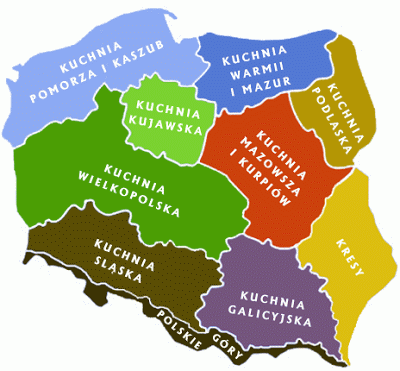 Na stronie: https://www.polskatradycja.pl/kuchnia-polska.html poszukaj różnych przepisów kuchni. Wybierz jeden z przepisów z zakładki kuchnia mazurska i warmińska i przygotuj go na obiad i kolację według instrukcji. Zrób notatkę do zeszytu, charakteryzującą kuchnię mazurską i warmińską.Możesz skorzystać dodatkowo z poniższych stron lub książek kucharskich:http://magazyn-kuchnia.pl/magazyn-kuchnia/56,123978,13929412,Czeburki_i_dzyndzalki_ze_skrzeczkami__Kuchnia_Warmii.html?disableRedirects=truehttps://podbaranem.com/staropolska-kuchnia-regionalna-mazurska-i-warminska/